Må man sende en blank side indeholdende 9 forskellige kommuneplantillæg i høring?I Lundtofte skal vi have en helhedsplan for vores bydels udvikling.Fair nok – vi har en del erhvervsområder, der trænger til at få nye muligheder for aktivitet, og vi har en nærhed til letbane (hvis den kommer) og DTU, der giver nogle ønsker til, hvad der skal ske i nærheden heraf. Endelig har vi en større almennyttig boligforening, som Lyngby-Taarbæk kommune mener, er ved at nå en beboersammensætning, der giver kommunen socioøkonomiske udfordringer. Det er alt sammen gangbare grunde til at se på Lundtoftes udvikling i et bredere perspektiv. 

Hvordan får vi relevant erhvervsaktivitet, løsninger til socioøkonomiske problemer og udvidede muligheder for infrastruktur og uddannelse til at gå op i en højere enhed.Det gør vi tilsyneladende ved at beslutte en 3 sporet folkeskole + fortætning af byområdet, så vi alle skal bo tættere sammen. Det er i hvert fald det, der står i det forslag til helhedsplan, der er udsendt i høring i dele af Lundtofte indtil den 29. september 2017.Der foreslås blandt andet, at man skal bygge højt og massivt tæt på, hvor der bor allerflest mennesker i forvejen – Lundtofteparken.Det foreslås, at man opfører 2 nye dagligvarebutikker inde i selve Lundtofteparken, så alle i Lundtofte, fra de nye erhvervsområder og forbipasserende handlende fra motorvejen, skal køre bilen derind for at handle.Der foreslås, at man bygger i flere af de grønne områder i Lundtofte.Der foreslås, at der bygges ganske mange nye boliger inde i selve Lundtofteparken.Der peges på nye planmuligheder i flere af kommunens gamle industriområder og meget, meget mere.Jeg kan godt se, at det skaber mulighed for nye virksomheder, og at DTU får lov at sprede sine interesser både mod øst og nord. Men på hvilken måde skal fortætning og en plan om, at folk skal bo tættere sammen, dog løse potentielle socioøkonomiske problemer? Og hvordan kan man beslutte, at målet er en 3 sporet skole uden at have inddraget områdets udfordringer i beslutningsgrundlaget og afstemt det med de underliggende ideer til løsning, der peges på? 

Sociale udfordringer er ikke nævnt med et eneste ord i helhedsplanen. Fordi de slet ikke findes i Lundtofte?Kan det være fordi løsningerne, der foreslås i helhedsplanen, er i direkte modstrid med ønsket om at mindske risikoen for flere ikke etnisk danske beboere i Lundtofte? Vil fortættet byggeri og endnu flere beboere i Lundtofteparken og store og massive byggerier i nærheden af, ikke netop øge de socioøkonomiske udfordringer, så det i sig selv øger problemets omfang?Vi forstår godt, at det er svært at sidde med et stykke beslutningspapir med 30-40 forskellige forslag til nybyggerier, nye anvendelser, byggehøjder, sammenhænge til børnetal, behov for nye institutioner og skolespor for slet ikke at tale om trafik. Og så skal man tage stilling til, om den plan – helhedsplan, man sidder med, er klar til at gå i officiel høring – oven i købet sammen med den formelle høring for de matchende kommuneplantillæg, hvor man reelt træffer beslutningen om, at det er sådan man ønsker den fremtidige udvikling. Tak, nu er det hele skubbet over på beboerne i Lundtofte, og så må vi jo se, om vi kan gennemskue og svare meningsfyldt på de mere end 100 sider på nogle uger.

Vi forstår til gengæld ikke, hvordan man kan mene, at nogle ganske få for-høringssvar i sommeren 2016, 2 borgermøder i efteråret 2016 (der reelt handlede om at godkende Niras´ planer, så de kunne komme videre) og en parallel lukket behandling i en politisk styregruppe er nok borgerinddragelse til, at man vil være bekendt at sende det ud til formelle høringer, hvor man umiddelbart efter formelt er klædt på til, at beslutte kommuneplantillæggene for et område med 6.000 indbyggere.En høringsfase er ikke det tidspunkt, hvor du spørger borgerne om deres mening, hvis du har et dybfølt ønske om borgerinddragelse – det sørger du for lang tid før den endelige høring. 

Høringen er sidste fase, inden du er klar til at beslutte dig. Det er derfor, der er krav om høringer – for at borgerne i det mindste får lov at ytre sig. Men formelle høringsfaser er ikke velegnede til at skabe ideer og løsninger. Det skal gøres i et andet format og som nævnt langt tidligere og ved at bruge meget mere tid i dialogen mellem borgere, forvaltning og rådgivere – jo større plan, desto mere tid kræves der.

Af indledningen og præsentationen i helhedsplanen fremgår det, at politikerne ikke selv ved, hvad de vil med planens indhold – alligevel er der medsendt høring om de enslydende formelle kommuneplantillæg, der er gjort klar til at trykke på knappen.Kommunalbestyrelsen i Lyngby-Taarbæk kommune har et godt og fornuftigt ønske om at samle aktiviteter på en renoveret Lundtofte Skole – aktiviteter, der i dag er spredt ud på forskellige lokaliteter i Lundtofte. Lokaliteter, der ikke bruges særligt intensivt, men som koster penge at vedligeholde, og som man kunne have fået penge for at sælge til anden anvendelse – købt, tjek. Giver god mening, særligt det med renoveringen af skolen, og at sælge ejendomme, der ikke indeholder kerneydelser fra kommunen.Det var sådan, det kommunale projekt Liv i Lundtofte startede. Så virkede det som om, at der var en eller anden, der fik en ide om, at samle alle de andre ting, der skulle foregå i Lundtofte i en samlet plan – ikke fordi, at der er nogen som helst sammenhæng mellem en skolerenovering, en motorcykelklub og nogen, der mødes og dyrker yoga i Medborgerhuset – og så de kæmpe store byudviklingsprojekter, byomdannelse af industriområder og renovering af Lundtofteparken, som planen nu består af - men nu ER der en sammenhæng, fordi det var lettest at samle det hele i en pakke?Det er IKKE ok at lade en rådgivende ingeniør definere byggefelter, stykke det sammen på en bruttoliste og så kalde det en plan med en vision. Det er slet ikke ok, bare at sende det ud til borgerne i det format, det kommer ud i med 74 siders prosa i svært tilgængeligt sprog, en masse revisionsforslag til kommuneplanen for hele området og så en meget meget kortfattet miljøvurdering, hvis væsentligste konklusion er, at der er brug for flere undersøgelser. Det er utydeligt for de fleste borgere, hvad det kan medføre, IKKE at ytre sig om planforslagene. Det medfølgende følgebrev giver ingen fingerpeg om, at indholdet vil kunne påvirke hverdagen for 6.000 mennesker.Hvis man mener, at Lundtoftes udvikling sker for Lundtofte bør man starte processen forfra med byudvikling for øje, og ikke bare aktivering af byggemuligheder. Bæredygtig byudvikling vel at mærke – det gælder både i forhold til de sociale balancer, de trafikale muligheder og begrænsninger samt naturligvis hvor meget bydelen kan kapere uden at ændre karakter og miste den menneskelighed og grønne profil, der kendetegner Lundtofte i dag. Lundtofte Borgerforening ønsker en bæredygtig udvikling af Lundtofte på alle de parametre, og ikke baseret på en grundide om, at vi bare skal have 3 spor på skolen og så i øvrigt vokse.Vi har flere gange bedt om, at den her proces stoppes, udskydes, genovervejes osv. – både skriftligt og direkte i byrådssalen. Jeg forstår ved gud ikke, hvorfor det skal gå så stærkt. Der er endnu ingen byudviklingsprojekter, der er blevet bedre af at skynde sig. Tværtimod!Når vores borgmester, som repræsentant for den samlede kommunalbestyrelse, understreger i planens indledning, at kommunalbestyrelsen ikke selv er tilfredse med helhedsplanen, hvorfor så vælge netop det format – vi får sidste chance for at sige noget i en formel høringsfase om mange projekter, som politikerne ikke selv ønsker eller gerne ser ændret – det svarer jo i dette tilfælde til at sende en blank side med 9 forskellige kommuneplantillæg i høring – vi er selv i tvivl om, hvad der skal stå, derfor sender vi dem ud med et indhold, vi ikke selv er enige i…og lader forstå, at det er oplæg til debat – men formatet er en formel høring!Hvad med at indkalde egentlige eksperter i borgerinddragelse og byudvikling, og så lave et fælles projekt, der tager udgangspunkt i, hvad Lundtofte vil have. Nu har Niras fået kortlagt de steder, de kunne se, at der kunne bygges noget eller ændres noget, men de har jo ikke skabt en by ud fra det – de har egentligt blot vist byggefelterne og så forsøgt at få det passet ind med, at nogen har et ønske om 3 spor på Lundtofte skole og at vi skal bo flere og tættere på hinanden i Lundtofte.

Hvornår har Lundtofte sagt, at vi først og fremmest skal have 3 spor på skolen og at vi gerne vil bo meget tættere og gerne vil afgive grønne områder til nybyggeri? Er der ikke rigtigt mange, der har gennemført sin grundskole på Lundtofte Skole på udmærket vis, uanset om der var 2 eller 3 spor det pågældende år? Har vi ikke netop valgt at bo, hvor vi gør, fordi vi kan lide de åbne grønne områder og ikke ønsker at bo klumpet tæt sammen?Lundtofte Borgerforening afgiver naturligvis høringssvar i forhold til helhedsplanen for Lundtofte, og vil opfordre alle andre til at gøre det samme. Det er det eneste formelle middel, vi har som borger og beboer i Lundtofte i forhold til de planer, der er lagt frem. Borgerforeningens konkrete høringssvar giver opbakning til dele af planen, siger stort nej tak til andre dele og kommer med masser af alternative og yderligere forslag, som der burde have været tid til at arbejde med, inden planen gik i høring.

Hvis du ønsker at kende borgerforeningens konkrete høringssvar, kan de ses i en foreløbig form på vores hjemmeside www.lundtofteborgerforening.dk/dokumenter-og-links/, hvor vi også har lagt alle sagens kommunale dokumenter, høringsdokumenter osv. ud til fri afbenyttelse. 

Hvis du ønsker at drøfte helhedsplanen, er du velkommen til at kontakte undertegnede ved at sende en mail til foreningen med dine kontaktdetaljer på info@lundtofteborgerforening.dkHøringssvar skal sendes til kommunalbestyrelsen eller til helhedsplanlundtofte@ltk.dk senest den 29. september 2017.

Foreningen hjælper gerne med formuleringer, besvarer spørgsmål eller hjælper, hvis du er i tvivl om formalia, ligesom borgerforeningens høringssvar står til din frie disposition.

Michael M. Jørgensen
Formand, Lundtofte Borgerforening
Om Kæret 4a
2800 Kgs. Lyngby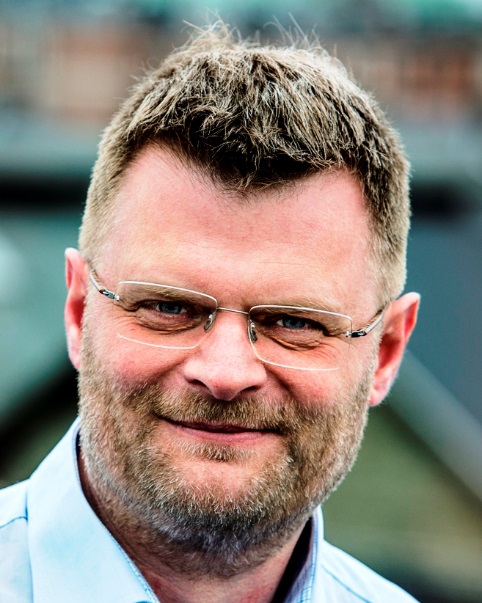 